  	                                         ПРОЕКТ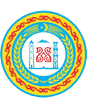 ПРОМИНИСТЕРСТВО ЗДРАВООХРАНЕНИЯ   ЧЕЧЕНСКОЙ РЕСПУБЛИКИ            (Минздрав ЧР)          ПРИКАЗ«____» _________20___г.                г. Грозный                                                     №____┌ О проведении конкурсов профессионального мастерства ┐ «Лучший врач года», «Лучший медицинский работник года» в 2020 году В соответствии с Приложением 1 пункта 1.9.11 Плана мероприятий по реализации регионального проекта  «Обеспечение медицинских организаций системы здравоохранения Чеченской Республики квалифицированными кадрами», утвержденного распоряжением Правительства Чеченской Республики от 13 декабря 2018 года № 349-р , в целях повышения авторитета к профессии, привлечения внимания общественности к проблемам здравоохранения, выявления наиболее профессионально подготовленных, высококвалифицированных специалистов из числа медицинских работников,                                                      ПРИКАЗЫВАЮ:        1. Отделу кадров Минздрава ЧР провести в 2020 году конкурсы профессионального мастерства "Лучший врач года", "Лучший медицинский работник года" (далее - конкурсы).        2. Утвердить прилагаемые:        - Положение о проведении конкурса профессионального мастерства "Лучший врач года" в 2020 году;        - Положение о проведении конкурса профессионального мастерства "Лучший медицинский работник года" в 2020 году;        - состав комиссии по проведению конкурсов профессионального мастерства "Лучший врач года", "Лучший медицинский работник года".       3. Финансовое обеспечение конкурсов осуществляется за счет и в пределах бюджетных ассигнований, предусмотренных на реализацию регионального проекта «Обеспечение медицинских организаций системы здравоохранения Чеченской Республики квалифицированными кадрами», утвержденного распоряжением Правительства Чеченской Республики от 13 декабря 2018 года              № 349-р.         4. ГКУ «Управление по обеспечению деятельности Министерства здравоохранения Чеченской Республики» опубликовать настоящий приказ на официальном сайте Минздрава ЧР.       5. Контроль за исполнением настоящего приказа возложить на заместителя министра здравоохранения Чеченской Республики П.В. Исакову.Министр									         Э.А. Сулейманов Исп: Дажикаева М.А.СОСТАВ
комиссии по проведению конкурсов профессионального мастерства
"Лучший врач года", "Лучший медицинский работник года" в 2019 годуП.В. Исакова, заместитель министра здравоохранения Чеченской Республики, -председатель комиссии. А.А. Гадаев, заместитель Министра здравоохранения Чеченской Республики,-заместитель председателя комиссии. М.К. Идалова, ведущий специалист-эксперт отдела кадров,- секретарь комиссии.Члены комиссии:- П.В. Исакова, заместитель министра здравоохранения Чеченской Республики; - Э.С. Саратова, директор департамента материнства и детства Минздрава ЧР;- Т.Ю. Ирбаиева, главный педиатр Минздрава ЧР;- Л.В. Тарамова, главный акушер-гинеколог Минздрава ЧР;- К.С. Межидов, председатель ЧРОО «Врачебная палата Чеченской Республики»;- М.Х. Юнусов,  главный внештатный детский специалист анестезиолог- реаниматолог Минздрава ЧР;- Р.М. Мухадинова, главный внештатный детский специалист невролог Минздрава ЧР;- Б.А. Идалов, главный внештатный детский специалист стоматолог Минздрава ЧР;- Р.М. Эдалов, главный внештатный детский специалист травматолог - ортопед Минздрава ЧР;- А.Г. Шамилев, начальник отдела организации специализированной медицинской помощи населению Минздрава ЧР; - А.Х. Эстаев, начальник отдела развития первичной медико-санитарной помощи и медицинской профилактики Минздрава ЧР;-  М.А. Дажикаева, начальник отдела кадров Минздрава ЧР;-  З.А. Умарова, главный терапевт Минздрава ЧР;-  Х.С. Муцуров, главный хирург Минздрава ЧР;-  А.А. Умаров, главный внештатный специалист – стоматолог Минздрава ЧР; - З.М. Татаева, главный внештатный специалист-трансфузиолог Минздрава ЧР; - А.Б. Ихаев, главный внештатный специалист по скорой медицинской помощи   Минздрава ЧР; - А.Х. Махтиев, главный внештатный специалист по анестезиологии и реаниматологии Минздрава ЧР;-  М.К. Батукаев, Председатель организации профсоюза работников здравоохранения ЧР;  - У.С. Исаева, главный внештатный специалист-эндокринолог Минздрава ЧР;  - Х.У. Ахматханов, главный внештатный специалист – онколог Минздрава ЧР.УТВЕРЖДЕНОприказом Минздрава ЧР от «__ » _____ 2019 г. №ПОЛОЖЕНИЕ о проведении конкурса профессионального мастерства "Лучший врач года"                              в 2019 году 1. Общие положения      Настоящее Положение определяет условия и порядок проведения конкурса профессионального мастерства «Лучший врач года» (далее - конкурс) среди врачей медицинских организаций здравоохранения, подведомственных Министерству здравоохранения Чеченской Республики (далее - учреждения здравоохранения), по итогам работы в 2019 году.      Выдвижение номинантов для участия в конкурсе осуществляется коллективами учреждений здравоохранения, исходя из их профессиональных, творческих, нравственных качеств. 2. Цели конкурса    Повышение престижности профессии; привлечение внимания общественности к проблемам здравоохранения; выявление наиболее профессионально подготовленных, обладающих глубокими знаниями, высокой квалификацией и имеющих хорошие показатели эффективности в практической деятельности специалистов из числа врачей медицинских организаций. 3. Номинации конкурса3.1. Конкурс на звание «Лучший врач года» проводится по следующим номинациям: 

«Лучший педиатр», «Лучший неонатолог», «Лучший детский хирург», «Лучший терапевт», «Лучший хирург», «Лучший акушер-гинеколог», «Лучший руководитель медицинской организации», «Лучший стоматолог», «Лучший клинический фармаколог», «Лучший санитарный врач», «Лучший врач службы крови», «Лучший врач-инфекционист», «Лучший врач – онколог», «Лучший врач-невролог», «Лучший врач скорой медицинской помощи», «Лучший врач-анестезиолог-реаниматолог», «Лучший спортивный врач», «Лучший врач – нейрохирург», «Лучший врач-оториноларинголог», «Лучший врач-травматолог-ортопед», «Лучший врач-офтальмолог», «Лучший врач-фтизиатр», «За верность профессии», «Лучший наставник года», «Лучший провизор года».
3.2. В конкурсе на звание «Лучший врач года» принимают участие следующие специалисты:

в номинации «Лучший педиатр»: врач-педиатр стационара, врач-педиатр участковый;

в номинации «Лучший неонатолог»: врач-неонатолог;

в номинации «Лучший детский хирург»: врач детский уролог-андролог, врач-детский хирург, врач детский онколог;

в номинации «Лучший терапевт»: 

врач-терапевт участковый, цеховый врач-терапевт, врач общей практики (семейный врач), врач здравпункта, врач общей практики (семейный врач) специалист по водолазной медицине, врач-эндокринолог, врач-детский эндокринолог, врач-диабетолог, судовой врач, врач-аллерголог-иммунолог, врач-гастроэнтеролог, врач-специалист по авиационной медицине и космической медицине, врач-специалист по водолазной медицине, врач-гематолог, врач-гериатр, врач-диетолог, врач-кардиолог, врач-нефролог, врач-профпатолог, врач-ревматолог, врач-косметолог;

в номинации «Лучший хирург»: 

врач-хирург поликлиники и стационара, врач-колопроктолог, врач-пластический хирург, врач-сердечно-сосудистый хирург, врач-уролог, врач-челюстно-лицевой хирург, врач-торакальный хирург;

в номинации «Лучший акушер-гинеколог»: 

врач-акушер-гинеколог стационара, женской консультации, поликлиники, врач-акушер-гинеколог цехового врачебного участка;

в номинации «Лучший руководитель медицинской организации»: главный врач, президент, директор, руководитель, начальник медицинской организации;

в номинации «Лучший стоматолог»: 

врач-стоматолог, врач-ортодонт, врач-детский стоматолог, врач-стоматолог-терапевт, врач-стоматолог-ортопед, врач-стоматолог челюстно-лицевой хирург;

в номинации «Лучший клинический фармаколог»: врач-клинический фармаколог;

в номинации «Лучший санитарный врач»: 

врач санитарно-гигиенических лабораторных исследований, врач социальной гигиены и организации госсанэпидслужбы, врач по общей гигиене, врач по гигиене детей и подростков, врач по гигиене питания, врач по гигиене труда, врач по гигиеническому воспитанию, врач по коммунальной гигиене, врач по радиационной гигиене, врач-эпидемиолог, врач-бактериолог, врач-вирусолог, врач-дезинфектолог, врач-паразитолог;

в номинации «Лучший врач службы крови»: врач-трансфузиолог;

в номинации «Лучший врач-исследователь»: врач-генетик, врач клиничес-кой лабораторной диагностики, врач-лаборант-генетик, врач-лаборант-миколог, врач-радиолог, врач-рентгенолог, врач-рентгено-эндоваскулярный диагност, врач-патологоанатом, врач-судебно-медицинский эксперт, врач ультразвуковой диагностики, врач функциональной диагностики, врач-статистик;
в номинации «Лучший врач-инфекционист»: врач-инфекционист полик-линики, стационара, врач-клинический миколог, врач-дерматовенеролог, врач-бактериолог;

в номинации «Лучший врач-онколог»: врач-онколог поликлиники и стационара, врач-онколог-радиолог; 

в номинации «Лучший врач-невролог»: врач-невролог поликлиники и стационара, врач мануальный терапевт;

в номинации «Лучший врач скорой медицинской помощи»: врач скорой медицинской помощи, 

в номинации «Лучший врач-анестезиолог-реаниматолог»: врач анестезиолог-реаниматолог, врач-токсиколог;

в номинации «Лучший врач-восстановительной медицины»: врач-восстановительной медицины, врач-мануальный терапевт, врач-физиотерапевт; 

в номинации «Лучший спортивный врач»: врач по лечебной физкультуре и спортивной медицине;

в номинации «Лучший врач нейрохирург»: врач-нейрохирург;

в номинации «Лучший врач-оториноларинголог»: врач-оториноларинголог, врач-сурдолог-отоларинголог; 

в номинации «Лучший врач-травматолог-ортопед»: врач-травматолог, врач-ортопед;

в номинации «Лучший врач-офтальмолог»: врач-офтальмолог;

в номинации «Лучший врач-фтизиатр»: врач-пульмонолог, врач-фтизиатр;

в номинации «За верность профессии»: врачи любых специальностей, проработавшие в медицинских организациях не менее 50 лет и внесшие большой вклад в развитие здравоохранения;

в номинации «Лучший наставник года»: врачи, работающие со студентами и учащимися образовательных учреждений высшего профессионального и среднего профессионального образования;

в номинации «Лучший провизор года»: провизоры аптечных организаций, стаж работы которых по специальности составляет не менее пяти лет, при этом не менее трех лет - в организации, которая выдвигает номинанта. 
4. Требования к материалам, представляемым на конкурс Для участия в конкурсе учреждения здравоохранения направляют до 18 мая 2020 года в отдел кадров Минздрава ЧР:
- личный листок по учету кадров, цветную или черно-белую фотографию номинанта конкурса размером 4 см х 6 см, копию диплома о высшем образовании;
- копии дипломов, свидетельств, сертификатов, удостоверений о повышении квалификации, заверенные руководителем учреждения здравоохранения;
- отчет номинанта об основных итогах профессиональной деятельности, с указанием положительной динамики статистических показателей за последние 3 года, отражающих достижения номинанта конкурса, личный вклад в совершенствование системы оказания медицинской помощи населению;
- годовой статистический отчет учреждения здравоохранения за последние 3 года (с отражением доли участия номинанта в достижении показателей);
- сведения о внедрении номинантом конкурса или при его непосредственном участии новых технологий (методик) профилактики, диагностики и лечения (указать каких);
- копии патентов, рационализаторских предложений, сведений о научных и практических публикациях в медицинских изданиях (если есть, и т.д.), информацию о наставничестве;
- отзывы пациентов (коллег или студентов) о номинанте;
- характеристику трудовой деятельности, заверенную руководителем учреждения здравоохранения, в которой отражаются нравственные качества номинанта: сердечность, душевность, умение специалиста разъяснить смысл своих рекомендаций, количество пациентов, бросивших курить по убеждению номинанта, умение слушать рассказ пациента о жалобах, за внешним поведением видеть страдание больного, поведение номинанта в экстремальных ситуациях, при необходимости сверхурочной работы;
- рекомендации врачебных ассоциаций, научных обществ, руководителей органов и учреждений здравоохранения, ведущих ученых и специалистов, главных специалистов области, отзыв о номинанте конкурса его руководителя;
- 10 цветных фотографий о конкурсанте и его профессиональной деятельности на магнитном носителе (CD-RW);
- протокол общего собрания коллектива (приложение к Положению о конкурсе «Лучший врач года»);
- документы, подтверждающие внесение большого вклада в развитие здравоохранения ( для номинации «За верность профессии»);
- документы о работе со студентами и учащимися образовательных учреждений высшего профессионального и среднего профессионального образования (для номинации «Лучший наставник года»).
В конкурсе могут принять участие врачи со стажем практической работы не менее 10 лет.
5. Этапы проведения конкурса 
Первый этап конкурса «Лучший врач года» проводится в учреждениях здравоохранения. 
Кандидатуры номинантов конкурса рассматриваются на общем собрании коллектива. Решение о победителях первого этапа принимается по результатам открытого голосования трудового коллектива и заносится в протокол общего собрания коллектива. 

Второй этап конкурса «Лучший врач года» проводится отделом кадров Министерства здравоохранения Чеченской Республики. 

Комиссия по проведению конкурсов профессионального мастерства «Лучший врач года», «Лучший медицинский работник года»  в 2019 году (далее - комиссия) рассматривает поступившие документы и до 25 мая 2020 года принимает решение о победителе в номинациях конкурса "Лучший врач года" в медицинских организациях Чеченской Республики. 6. Подведение итогов конкурсаВ каждой номинации определяется один победитель, который награждается дипломом и единовременной денежной выплатой в размере 15 тыс. рублей.

Решение комиссии оформляется протоколом, который заверяется печатью отделом кадров Минздрава ЧР. Итоги конкурса оформляются приказом министра здравоохранения Чеченской Республики.

Церемония награждения победителей конкурса проводится в на торжественных мероприятиях, посвященных Дню медицинского работника.

Освещение хода проведения конкурса и его результатов осуществляются в средствах массовой информации и на официальном сайте Министерства здравоохранения Чеченской Республики.Приложение
к Положению о проведении конкурса профессионального мастерства «Лучший врач года»ПОЛОЖЕНИЕ о проведении конкурса профессионального мастерства «Лучший медицинский работник года» в 2019 году 1. Общие положения     Настоящее Положение определяет условия и порядок проведения конкурса профессионального мастерства «Лучший медицинский работник года» (далее - конкурс) среди медицинских работников медицинских организаций здравоохранения Чеченской Республики, по итогам работы в 2019 году.
2. Цели конкурса    Целями конкурса являются:совершенствование профессионализма средних медицинских работников;

повышение престижа и авторитета профессии медицинского работника и признание ее в обществе.3. Задача конкурса      Задачей конкурса является выявление наиболее профессионально подготовленных, обладающих глубокими знаниями, высокой квалификацией и имеющих хорошие показатели эффективности в практической деятельности специалистов из числа медицинских сестер, фельдшеров, акушерок, лаборантов и других специалистов медицинских организаций здравоохранения всех профилей.4. Выдвижение номинантов     4.1. Выдвижение номинантов на конкурс осуществляется коллективами учреждений здравоохранения, находящихся в ведении Министерства здравоохранения Чеченской Республики, исходя из их профессиональных, творческих, нравственных качеств. 
     4.2. В конкурсе могут принять участие медицинские работники со стажем практической работы не менее 5 лет.

      4.3. В номинации «Ветеран - гордость нашего учреждения» могут принять участие медицинские работники со стажем работы в отрасли «Здравоохранение» не менее 20 лет. 5. Номинации конкурса     Конкурс проводится по следующим номинациям:«Ветеран - гордость нашего учреждения»;

 "Своей профессией горжусь". 
6. Общие требования к материалам, представляемым на конкурс     6.1. Для участия в конкурсе медицинские работники до 20 мая 2020 года направляют в отдел кадров Министерства здравоохранения Чеченской Республики:

- презентацию профессиональной деятельности в программе Microsoft Office Power Point 2003;

- автобиографию;

- фотографию;

- служебное представление главного врача муниципального учреждения здравоохранения;

- протокол общего собрания коллектива учреждения здравоохранения по выдвижению номинанта (приложение к Положению).
     6.2. Презентация профессиональной деятельности номинанта предоставляется на электронном носителе. Объем презентации - не более 15 слайдов. Первый слайд должен содержать информацию о наименовании учреждения, теме работы, ФИО номинанта, занимаемой должности, годе подготовки. В презентации могут быть использованы видео-файлы, фотографии, видео-эффекты, анимация.7. Критерии для определения победителей конкурса      Определение победителя конкурса осуществляется комиссией по проведению конкурсов профессионального мастерства "Лучший врач года", "Лучший медицинский работник года" (далее - комиссия) по следующим критериям:

- представление рабочего места;
- отражение профессиональной деятельности;
- композиционное и цветовое решение оформления работы;
- соблюдение этического кодекса в работе;

- активная жизненная позиция конкурсанта;
- оригинальность подачи материала.
8. Этапы конкурса       Первый этап конкурса проводится в медицинских организациях. Кандидатуры номинантов рассматриваются на общем собрании коллектива. Решение о победителях первого этапа принимается по результатам открытого голосования трудового коллектива.
       Второй этап конкурса проводится до 30 мая 2020 года в Министерстве здравоохранения Чеченской Республики. Комиссия рассматривает представленные документы и определяет шесть претендентов для участия в третьем этапе конкурса. 
      Третий этап (заключительный) проводится с 01 до 07 июня 2020 года в   Министерстве здравоохранения Чеченской Республики. Номинант лично представляет на заседании комиссии презентацию профессиональной деятельности, отвечает на поставленные членами комиссии вопросы. Время проведения презентации каждого номинанта - 10 минут (7 минут - презентация, 3 минуты - ответы на вопросы). 9. Подведение итогов конкурса       Комиссия принимает решение о победителях в номинациях конкурса «Лучший медицинский работник года» простым большинством голосов.
       В каждой номинации определяется один победитель, который награждается дипломом и единовременной денежной выплатой в размере 10 тысяч рублей. 
       Решение комиссии оформляется протоколом, который заверяется печатью отдела кадров Министерства здравоохранения Чеченской Республики и подписями членов комиссии. Итоги конкурса оформляются приказом Министра здравоохранения Чеченской Республики.
       Церемония награждения победителей конкурса проводится в Министерстве здравоохранения Чеченской Республики на торжественных мероприятиях, посвященных Дню медицинского работника.
       Освещение хода проведения конкурса и его результаты осуществляются в средствах массовой информации и на официальном сайте Минздрава ЧР. 
Приложение
к Положению о проведении конкурса
профессионального мастерства «Лучший
медицинский работник года» в 2020 годуУТВЕРЖДЕНПриказом Минздрава ЧР от «___»_______ 2019 г. №ПРОТОКОЛ № 1
общего собрания коллектива медицинской организацииПРОТОКОЛ № 1
общего собрания коллектива медицинской организацииПРОТОКОЛ № 1
общего собрания коллектива медицинской организацииПРОТОКОЛ № 1
общего собрания коллектива медицинской организацииПРОТОКОЛ № 1
общего собрания коллектива медицинской организацииПРОТОКОЛ № 1
общего собрания коллектива медицинской организацииПРОТОКОЛ № 1
общего собрания коллектива медицинской организацииПРОТОКОЛ № 1
общего собрания коллектива медицинской организацииПРОТОКОЛ № 1
общего собрания коллектива медицинской организацииФамилия
Имя
Отчество
Номинация Фамилия
Имя
Отчество
Номинация Фамилия
Имя
Отчество
Номинация Фамилия
Имя
Отчество
Номинация Фамилия
Имя
Отчество
Номинация Фамилия
Имя
Отчество
Номинация Фамилия
Имя
Отчество
Номинация Фамилия
Имя
Отчество
Номинация Фамилия
Имя
Отчество
Номинация Краткая характеристика профессиональной деятельности, место работы и должность, стаж работы, звания, адрес, телефон.
Характеристика медицинской организации   
Решение конкурсной комиссии, заверенное печатью учреждения и подписями членов комиссии.Краткая характеристика профессиональной деятельности, место работы и должность, стаж работы, звания, адрес, телефон.
Характеристика медицинской организации   
Решение конкурсной комиссии, заверенное печатью учреждения и подписями членов комиссии.Краткая характеристика профессиональной деятельности, место работы и должность, стаж работы, звания, адрес, телефон.
Характеристика медицинской организации   
Решение конкурсной комиссии, заверенное печатью учреждения и подписями членов комиссии.Краткая характеристика профессиональной деятельности, место работы и должность, стаж работы, звания, адрес, телефон.
Характеристика медицинской организации   
Решение конкурсной комиссии, заверенное печатью учреждения и подписями членов комиссии.Краткая характеристика профессиональной деятельности, место работы и должность, стаж работы, звания, адрес, телефон.
Характеристика медицинской организации   
Решение конкурсной комиссии, заверенное печатью учреждения и подписями членов комиссии.Краткая характеристика профессиональной деятельности, место работы и должность, стаж работы, звания, адрес, телефон.
Характеристика медицинской организации   
Решение конкурсной комиссии, заверенное печатью учреждения и подписями членов комиссии.Краткая характеристика профессиональной деятельности, место работы и должность, стаж работы, звания, адрес, телефон.
Характеристика медицинской организации   
Решение конкурсной комиссии, заверенное печатью учреждения и подписями членов комиссии.Краткая характеристика профессиональной деятельности, место работы и должность, стаж работы, звания, адрес, телефон.
Характеристика медицинской организации   
Решение конкурсной комиссии, заверенное печатью учреждения и подписями членов комиссии.Краткая характеристика профессиональной деятельности, место работы и должность, стаж работы, звания, адрес, телефон.
Характеристика медицинской организации   
Решение конкурсной комиссии, заверенное печатью учреждения и подписями членов комиссии.Подпись руководителя учреждения Подпись руководителя учреждения Подпись руководителя учреждения Подпись руководителя учреждения Подпись руководителя учреждения ()""20__ г.20__ г.20__ г.20__ г.20__ г.УТВЕРЖДЕНОПриказом Минздрава ЧР от «___» _____ 2019 г. №ПРОТОКОЛ 
общего собрания коллектива медицинской организации здравоохранения ПРОТОКОЛ 
общего собрания коллектива медицинской организации здравоохранения ПРОТОКОЛ 
общего собрания коллектива медицинской организации здравоохранения                                      (полное наименование медицинской организации)                                     (полное наименование медицинской организации)                                     (полное наименование медицинской организации)Фамилия
Имя
Отчество
Номинация Фамилия
Имя
Отчество
Номинация Фамилия
Имя
Отчество
Номинация Краткая характеристика профессиональной деятельности, общий стаж работы
Сертификат специалиста
Квалификационная категория
Настоящее место работы и должность
Стаж работы по занимаемой должности
 Контактный телефон Краткая характеристика профессиональной деятельности, общий стаж работы
Сертификат специалиста
Квалификационная категория
Настоящее место работы и должность
Стаж работы по занимаемой должности
 Контактный телефон Краткая характеристика профессиональной деятельности, общий стаж работы
Сертификат специалиста
Квалификационная категория
Настоящее место работы и должность
Стаж работы по занимаемой должности
 Контактный телефон Состав конкурсной комиссии (председатель, члены комиссии)
Решение конкурсной комиссии, заверенное печатью учреждения и подписями членов комиссии.Состав конкурсной комиссии (председатель, члены комиссии)
Решение конкурсной комиссии, заверенное печатью учреждения и подписями членов комиссии.Состав конкурсной комиссии (председатель, члены комиссии)
Решение конкурсной комиссии, заверенное печатью учреждения и подписями членов комиссии.